FÓRUM ESTADUALDE ECONOMIA SOLIDÁRIA – FEES-MS E ASUPERINTENDÊNCIA REGIONAL DO TRABALHO E EMPREGO DE MATO GROSSO DO SUL  ENVOLVA-SE PARA O BEM VIVER      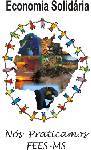 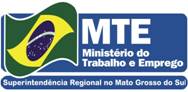 EDITAL DE CONVOCAÇÃO DAS ELEIÇÕES PARA CONSTITUIÇÃO DA COMISSÃO ESPECIAL DE CADASTRO, INFORMAÇÃO E COMÉRCIO JUSTO E SOLIDÁRIOBIÊNIO ABRIL 2015/2017.Campo Grande/MS, 27 de março de 2015. O Fórum Estadual de Economia Solidária-MS e a Superintendência Regional do Trabalho do Estado de Mato Grosso do Sul, no uso de suas atribuições que lhes conferem a Portaria Nº 1.780, de 19 de novembro de 2014, conforme estabelece o seu artigo 13:Nas Unidades Estaduais da Federação e do Distrito Federal em que não ocorrer a adesão ao CADSOL, poderão ser constituídas Comissões Especiais de Cadastro, Informação e Comércio Justo e Solidário.Parágrafo único - Para instituição das Comissões Especiais de que trata o caput deverão ser observados os seguintes termos e condições:I - serão instituídas conjuntamente pela Superintendência Regional do Trabalho do Ministério do Trabalho e Emprego (SRTE/MTE) e pelo Fórum Estadual de Economia Solidária, sob a orientação da Secretaria Nacional de Economia Solidária;II - terão as mesmas atribuições, responsabilidades e composição previstas nos § 2º e 3º do art. 12 desta Portaria;III - exercerão as atribuições e responsabilidades previstas no § 2º - do Art. 12 naqueles municípios que não tiverem aderido ao CADSOL; eIV - terão caráter provisório até que ocorra a adesão da respectiva Unidade da Federação nos moldes e condições previstas no art. 12 desta Portaria.CONVOCA os/as interessados para Assembleia de Constituição da Comissão Especial de Cadastro, Informação e Comércio Justo e Solidário, a ser realizada no dia 14 de abril do ano de 2015, das 13h30 às17hs no endereço: Superintendência Regional do Trabalho e Emprego de Mato Grosso do Sul, localizada à Rua 13 de Maio, 3.214, 3º. Andar – Centro, na Cidade de Campo Grande-MS.A Comissão Eleitoral que coordenará todas as etapas do pleito é composta pelos seguintes representantes de EAF (Entidade de Apoio e Fomento), EES (Empreendimentos de Economia Solidária, Órgãos Governamentais e SRTE/MS-MTE - Superintendência Regional do Trabalho e Emprego do Estado de Mato Grosso do Sul - Ministério do Trabalho e Emprego: Leonarda Alice Sanabria Tomi – Gestora Pública;Margareth Delmondes – Empreendimento Econômico Solidário;Marisa Barros de Oliveira Empreendimento Econômico Solidário; Manoel Antônio de Andrade Barbosa – Entidade de Apoio e Fomento.Os quais foram definidos em reunião junto a representantes do Fórum Estadual de Economia Solidária e Superintendência Regional do Trabalho e Emprego de MS no dia 27 de março de 2015.A instalação da Assembléia dar-se-á às 13:30 horas em primeira convocação, com a presença de representantes de segmentos sendo maior ou igual ao dobro da quantidade de cargos disponíveis para cada segmento em condições de votar, em segunda chamada às 14:30 horas com a presença mínima de representantes sendo igual ao mesmo número de cargos disponíveis para compor a Comissão conforme Portaria 1.780  13, para tratar da seguinte ordem do dia:a) Deliberação sobre o Regimento Interno para eleição dos membros da Comissão Especial de Cadastro, Informação e Comércio Justo e Solidário do Estado de Mato Grosso do Sul;b) Eleição Comissão Estadual de Cadastro, Informação e Comércio Justo e Solidário do Estado de MS;Atenciosamente,Campo Grande/MS, 27 de março de 2015.Fórum Estadual de Economia Solidária/MS                  Superintendência Regional do Trabalho e Emprego/MS.